               	                                         KRAJSKÝ KUŽELKÁŘSKÝ SVAZ ZLÍN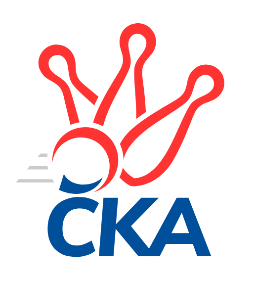 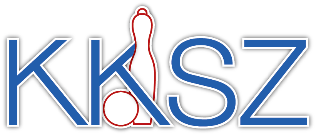                                                                                                Zlín   19.10.2019ZPRAVODAJ ZLÍNSKÉ KRAJSKÉ SOUTĚŽE2019-20206. koloTJ Chropyně 	- KC Zlín D	5:1	1638:1441	7.0:1.0	18.10.VKK Vsetín D	- TJ Slavia Kroměříž B	0:6	1533:1640	3.0:5.0	18.10.TJ Spartak Hluk A	- SC Bylnice  B	2:4	1468:1504	4.0:4.0	19.10.TJ Sokol Machová C	- TJ Spartak Hluk B	5:1	1661:1567	7.0:1.0	19.10.KK Kroměříž B	- KK Kroměříž C	6:0	1602:1441	5.0:3.0	19.10.Tabulka družstev:	1.	TJ Chropyně	6	6	0	0	32.5 : 3.5 	36.0 : 12.0 	 1620	12	2.	KK Kroměříž B	5	4	0	1	24.5 : 5.5 	23.5 : 16.5 	 1547	8	3.	TJ Slavia Kroměříž B	6	4	0	2	19.5 : 16.5 	23.0 : 25.0 	 1594	8	4.	TJ Bojkovice Krons C	5	3	0	2	20.5 : 9.5 	25.0 : 15.0 	 1598	6	5.	SC Bylnice  B	6	3	0	3	15.0 : 21.0 	19.0 : 29.0 	 1527	6	6.	TJ Spartak Hluk B	5	2	1	2	15.0 : 15.0 	22.0 : 18.0 	 1508	5	7.	VKK Vsetín D	5	2	1	2	13.0 : 17.0 	22.0 : 18.0 	 1552	5	8.	TJ Sokol Machová C	6	2	1	3	16.0 : 20.0 	24.0 : 24.0 	 1484	5	9.	TJ Spartak Hluk A	5	1	1	3	11.0 : 19.0 	20.5 : 19.5 	 1525	3	10.	KC Zlín D	5	0	1	4	8.0 : 22.0 	12.0 : 28.0 	 1506	1	11.	KK Kroměříž C	6	0	1	5	5.0 : 31.0 	13.0 : 35.0 	 1512	1Program dalšího kola:7. kolo1.11.2019	pá	16:30	TJ Slavia Kroměříž B - TJ Spartak Hluk A	2.11.2019	so	9:00	KC Zlín D - VKK Vsetín D	2.11.2019	so	9:00	TJ Spartak Hluk B - TJ Chropyně 				KK Kroměříž C - -- volný los --	2.11.2019	so	16:00	TJ Bojkovice Krons C - TJ Sokol Machová C	2.11.2019	so	17:30	SC Bylnice  B - KK Kroměříž B		 TJ Chropyně 	1638	5:1	1441	KC Zlín D	Lenka Krejčířová	 	 206 	 208 		414 	 1:1 	 424 	 	218 	 206		Věra Skoumalová	Milan Podaný	 	 220 	 201 		421 	 2:0 	 325 	 	164 	 161		Karel Večeřa	Jaroslav Krejčíř	 	 195 	 192 		387 	 2:0 	 354 	 	178 	 176		Karel Skoumal	Michal Kuchařík	 	 212 	 204 		416 	 2:0 	 338 	 	169 	 169		Vladimír Čechrozhodčí:  Vedoucí družstev	 VKK Vsetín D	1533	0:6	1640	TJ Slavia Kroměříž B	Radek Hajda	 	 188 	 168 		356 	 0:2 	 411 	 	207 	 204		Miroslav Macega	Lucie Hanzelová	 	 210 	 174 		384 	 1:1 	 390 	 	205 	 185		Jan Trlica	Petr Foltýn	 	 184 	 205 		389 	 1:1 	 412 	 	209 	 203		Pavel Polišenský	Eva Hajdová	 	 195 	 209 		404 	 1:1 	 427 	 	228 	 199		Milan Skopalrozhodčí: vedoucí družstev	 TJ Spartak Hluk A	1468	2:4	1504	SC Bylnice  B	Miroslav Nožička	 	 196 	 188 		384 	 1:1 	 343 	 	145 	 198		Vladimíra Strnková	Ondřej Kelíšek	 	 210 	 193 		403 	 2:0 	 366 	 	198 	 168		Michal Pecl	Tomáš Galuška	 	 163 	 153 		316 	 0:2 	 387 	 	211 	 176		Ondřej Novák	Tomáš Indra	 	 153 	 212 		365 	 1:1 	 408 	 	211 	 197		Ladislav Strnadrozhodčí: Ondřej Kelíšek	 TJ Sokol Machová C	1661	5:1	1567	TJ Spartak Hluk B	Margita Fryštacká	 	 208 	 205 		413 	 2:0 	 356 	 	160 	 196		Věra Čechová	Adam Grebeníček	 	 220 	 208 		428 	 2:0 	 396 	 	205 	 191		Jiří Pospíšil	Josef Benek	 	 194 	 207 		401 	 1:1 	 417 	 	189 	 228		Ludvík Jurásek	Miroslav Ševeček	 	 228 	 191 		419 	 2:0 	 398 	 	208 	 190		Zdeněk Kočířrozhodčí: 	 KK Kroměříž B	1602	6:0	1441	KK Kroměříž C	Josef Vaculík	 	 274 	 144 		418 	 1:1 	 331 	 	156 	 175		Kateřina Spurná	Stanislav Poledňák	 	 213 	 217 		430 	 2:0 	 382 	 	186 	 196		Radmila Spurná	František Nedopil *1	 	 204 	 157 		361 	 1:1 	 336 	 	142 	 194		Jan Bambuch	Pavel Vyskočil	 	 205 	 188 		393 	 1:1 	 392 	 	208 	 184		Oldřich Křenrozhodčí: Pavel Vyskočilstřídání: *1 od 50. hodu Martin NovotnýPořadí jednotlivců:	jméno hráče	družstvo	celkem	plné	dorážka	chyby	poměr kuž.	Maximum	1.	Milan Skopal 	TJ Slavia Kroměříž B	426.33	289.5	136.8	5.0	3/4	(452)	2.	Ladislav Strnad 	SC Bylnice  B	423.58	293.9	129.7	6.3	4/4	(449)	3.	David Hanke 	TJ Bojkovice Krons C	420.50	296.1	124.4	7.8	4/4	(488)	4.	Ondřej Kelíšek 	TJ Spartak Hluk A	420.44	294.2	126.2	5.4	3/3	(458)	5.	Milan Podaný 	TJ Chropyně 	415.50	288.9	126.6	5.8	4/4	(449)	6.	Richard Mikeš 	TJ Chropyně 	414.00	286.3	127.7	9.7	3/4	(437)	7.	Miroslav Macega 	TJ Slavia Kroměříž B	411.33	289.0	122.3	7.7	3/4	(440)	8.	Lenka Krejčířová 	TJ Chropyně 	411.25	282.5	128.8	8.3	4/4	(432)	9.	Pavel Polišenský 	TJ Slavia Kroměříž B	408.00	279.7	128.3	6.3	3/4	(437)	10.	Ludvík Jurásek 	TJ Spartak Hluk B	404.25	277.9	126.4	5.8	4/4	(417)	11.	Eva Hajdová 	VKK Vsetín D	400.38	277.0	123.4	7.6	2/2	(442)	12.	Roman Machálek 	TJ Slavia Kroměříž B	400.17	281.8	118.3	9.3	3/4	(431)	13.	Michal Kuchařík 	TJ Chropyně 	399.83	280.7	119.2	8.3	3/4	(416)	14.	Josef Vaculík 	KK Kroměříž B	399.38	270.0	129.4	8.8	2/2	(418)	15.	Eva Kyseláková 	TJ Spartak Hluk B	399.00	277.0	122.0	8.7	3/4	(439)	16.	Dominik Slavíček 	TJ Bojkovice Krons C	397.83	283.0	114.8	10.7	3/4	(431)	17.	Josef Benek 	TJ Sokol Machová C	396.42	273.8	122.7	10.3	4/4	(424)	18.	Ondřej Novák 	SC Bylnice  B	396.11	280.0	116.1	10.0	3/4	(421)	19.	Zdeněk Kočíř 	TJ Spartak Hluk B	395.67	272.0	123.7	7.3	3/4	(398)	20.	Adam Grebeníček 	TJ Sokol Machová C	391.00	284.2	106.8	11.2	3/4	(428)	21.	Jiří Pospíšil 	TJ Spartak Hluk B	389.67	283.3	106.3	10.8	3/4	(397)	22.	Oldřich Křen 	KK Kroměříž C	389.50	277.8	111.8	9.3	3/3	(405)	23.	Miroslav Ševeček 	TJ Sokol Machová C	389.33	288.8	100.6	10.9	3/4	(427)	24.	Stanislav Poledňák 	KK Kroměříž B	388.67	277.2	111.5	10.0	2/2	(430)	25.	Pavel Vyskočil 	KK Kroměříž B	388.38	276.3	112.1	9.3	2/2	(401)	26.	Dita Stratilová 	VKK Vsetín D	386.83	271.3	115.5	4.8	2/2	(429)	27.	Miroslav Nožička 	TJ Spartak Hluk A	383.89	276.8	107.1	11.6	3/3	(408)	28.	Petr Foltýn 	VKK Vsetín D	382.75	272.8	110.0	11.3	2/2	(449)	29.	Jaroslav Krejčíř 	TJ Chropyně 	381.83	271.5	110.3	11.8	3/4	(394)	30.	Tomáš Indra 	TJ Spartak Hluk A	381.11	275.3	105.8	11.3	3/3	(401)	31.	Jan Bambuch 	KK Kroměříž C	379.75	274.4	105.3	12.0	3/3	(402)	32.	Vladimír Čech 	KC Zlín D	376.50	272.2	104.3	10.3	3/4	(429)	33.	Zdeněk Rybnikář 	TJ Bojkovice Krons C	376.33	264.3	112.0	11.0	3/4	(401)	34.	Radmila Spurná 	KK Kroměříž C	375.17	267.6	107.6	11.7	3/3	(386)	35.	Michal Pecl 	SC Bylnice  B	374.25	274.5	99.8	15.3	4/4	(415)	36.	Hana Polišenská 	KC Zlín D	369.67	262.3	107.3	10.3	3/4	(395)	37.	Jan Trlica 	TJ Slavia Kroměříž B	369.67	265.3	104.3	13.3	3/4	(390)	38.	Kateřina Spurná 	KK Kroměříž C	367.67	270.7	97.0	12.8	3/3	(401)	39.	Martin Novotný 	KK Kroměříž B	367.25	268.8	98.5	16.0	2/2	(382)	40.	Radek Hajda 	VKK Vsetín D	356.50	264.5	92.0	13.0	2/2	(357)	41.	Karel Večeřa 	KC Zlín D	353.00	256.3	96.8	13.5	4/4	(406)	42.	Roman Prachař 	TJ Spartak Hluk A	345.00	251.5	93.5	11.5	2/3	(347)	43.	Vladimíra Strnková 	SC Bylnice  B	342.50	248.3	94.3	14.8	4/4	(375)	44.	Jiří Hanák 	TJ Sokol Machová C	305.75	218.8	87.0	20.3	4/4	(339)		Jakub Lahuta 	TJ Bojkovice Krons C	436.50	292.0	144.5	5.5	2/4	(475)		Jan Lahuta 	TJ Bojkovice Krons C	432.75	296.5	136.3	7.0	2/4	(460)		Věra Skoumalová 	KC Zlín D	425.50	295.0	130.5	7.0	2/4	(427)		Lucie Hanzelová 	VKK Vsetín D	420.00	295.5	124.5	6.5	1/2	(447)		Margita Fryštacká 	TJ Sokol Machová C	415.50	279.0	136.5	7.0	2/4	(419)		Petr Dlouhý 	TJ Slavia Kroměříž B	404.50	284.0	120.5	8.0	1/4	(421)		Michal Růžička 	TJ Slavia Kroměříž B	393.75	273.3	120.5	7.8	2/4	(427)		Luděk Novák 	SC Bylnice  B	390.00	269.0	121.0	10.0	1/4	(390)		Marie Hnilicová 	KC Zlín D	388.00	274.5	113.5	11.5	2/4	(410)		František Nedopil 	KK Kroměříž B	387.00	290.0	97.0	14.5	1/2	(404)		Lenka Farkašovská 	TJ Spartak Hluk B	376.50	270.0	106.5	12.0	1/4	(397)		Jan Křižka 	TJ Bojkovice Krons C	366.00	280.0	86.0	18.0	1/4	(366)		Antonín Strnad 	SC Bylnice  B	361.75	261.8	100.0	14.8	2/4	(374)		Anna Nožičková 	TJ Spartak Hluk A	358.00	272.0	86.0	16.0	1/3	(358)		Karel Skoumal 	KC Zlín D	357.50	257.5	100.0	9.0	2/4	(361)		Oldřich Žák 	TJ Sokol Machová C	357.50	265.5	92.0	19.0	2/4	(393)		Kateřina Ondrouchová 	TJ Slavia Kroměříž B	356.00	258.0	98.0	13.0	1/4	(356)		Miroslav Šopík 	TJ Bojkovice Krons C	351.50	259.5	92.0	16.5	2/4	(371)		Věra Čechová 	TJ Spartak Hluk B	336.00	258.5	77.5	17.0	2/4	(356)		Tomáš Galuška 	TJ Spartak Hluk A	314.50	243.5	71.0	19.5	1/3	(316)		Tereza Hanáčková 	KC Zlín D	299.00	229.0	70.0	21.0	1/4	(299)		Romana Kočířová 	TJ Spartak Hluk B	231.00	189.0	42.0	36.0	1/4	(231)Sportovně technické informace:Starty náhradníků:registrační číslo	jméno a příjmení 	datum startu 	družstvo	číslo startu
Hráči dopsaní na soupisku:registrační číslo	jméno a příjmení 	datum startu 	družstvo	Zpracoval: Radim Abrahám      e-mail: stk.kks-zlin@seznam.cz    mobil: 725 505 640        http://www.kksz-kuzelky.czAktuální výsledky najdete na webových stránkách: http://www.kuzelky.com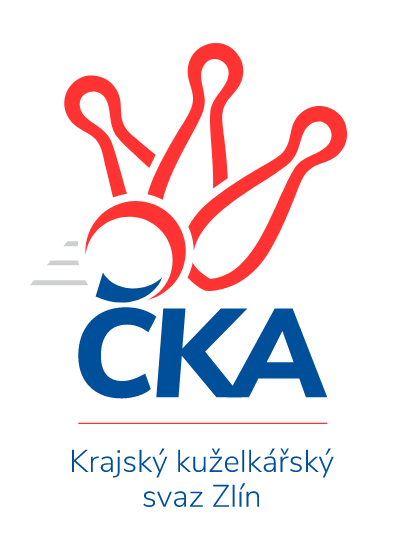 Nejlepší šestka kola - absolutněNejlepší šestka kola - absolutněNejlepší šestka kola - absolutněNejlepší šestka kola - absolutněNejlepší šestka kola - dle průměru kuželenNejlepší šestka kola - dle průměru kuželenNejlepší šestka kola - dle průměru kuželenNejlepší šestka kola - dle průměru kuželenNejlepší šestka kola - dle průměru kuželenPočetJménoNázev týmuVýkonPočetJménoNázev týmuPrůměr (%)Výkon1xStanislav PoledňákKroměříž B4301xStanislav PoledňákKroměříž B116.614301xAdam GrebeníčekMachová C4284xJosef VaculíkKroměříž B113.364182xMilan SkopalSl. Kroměříž B4273xLadislav StrnadBylnice B108.024081xVěra SkoumalováZlín D4242xMilan SkopalSl. Kroměříž B107.654272xMilan PodanýChropyně 4211xVěra SkoumalováZlín D107.394241xMiroslav ŠevečekMachová C4194xOndřej KelíšekHluk A106.7403